Arquidiocese de fortaleza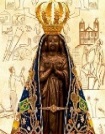 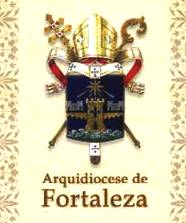 Peregrinação DA IMaGEM DE  nossa Senhora AparecidaSetor de Juventude da Arquidiocese de Fortaleza - SEJAF e Coordenação de Pastoral12  de AbrilChegada da imagem a Fortaleza18h - Momento mariano no Aeroporto Velho18h30min– Chegada no Aeroporto 19h - Carreata de Acolhida para Paróquia Nossa Senhora Aparecida20h - Missa  na Paróquia Nossa Senhora Aparecida, no Montese22h às 24h - Vigília  JovemDia 13 - 7h – Missa  na Paróquia Nossa Senhora Aparecida, no Montese 8h - Translado da imagem para o Santuário de Fátima  1º REGIÃO - REGIÃO SÃO JOSÉ – 13 a 15 de abril1º REGIÃO - REGIÃO SÃO JOSÉ – 13 a 15 de abril1º REGIÃO - REGIÃO SÃO JOSÉ – 13 a 15 de abril13 de AbrilREGIÃO SÃO JOSÉSantuário de Fátima (divulgação e informações com grupos da região)9h - Acolhida da imagem com a Santa Missa no Santuário de Fátima 9h – Coletiva de Imprensa – Auditório do no Santuário de Fátima19h - Noite Marial com apresentações musicais14 de AbrilREGIÃO SÃO JOSÉSantuário de FátimaVisitação no Santuário de Fátima15 de AbrilREGIÃO SÃO JOSÉUFC momento com os universitários8h - Traslado para Paróquia dos Remédios08h30min às 13h30min - Peregrinação pelas comunidades paroquiais e institutos de educação.14h -  Ação no Shopping Benfica.17h30min -  Santa Missa na Paróquia dos Remédios.22h até às 06h30min do sábado - Vigília.2º REGIÃO - REGIÃO BOM JESUS DOS AFLITOS – 16 a 19 de abril2º REGIÃO - REGIÃO BOM JESUS DOS AFLITOS – 16 a 19 de abril2º REGIÃO - REGIÃO BOM JESUS DOS AFLITOS – 16 a 19 de abril16 de AbrilREGIÃO BOM JESUS DOS AFLITOS6h30min - Acolhida da imagem na Paróquia Bom Jesus dos Aflitos14h às 18h - Shopping Jóquei – articulação JMV19h - Missa paroquia de São Pio X17 de AbrilREGIÃO BOM JESUS DOS AFLITOS7h - Bom Jardim11h30min - Traslado da imagem12h - Missa Área Pastoral Santo Antônio – Capela de São José14h - Praça da Misericórdia na Praça da Paróquia Imaculada Conceição18h – Missa na Paróquia Imaculada Conceição19h - Traslado para a Paróquia de Salete – Bela Vista18 de AbrilREGIÃO BOM JESUS DOS AFLITOSManhã: visita aos Colégios Piamarta e Christus.Tarde: às 15h - visitação ao ICC19h - Missa paroquia de Salete Pela noite visita ao EEEM Amazonas19 de AbrilREGIÃO BOM JESUS DOS AFLITOS- Chegada a Paróquia do Canindezinho- Visita ao Centro de Privação de Menores Canindezinho- 19h missa no Canindezinho- 20h30min - Traslado para Paróquia São Francisco (Pio Saraiva)3º REGIÃO - REGIÃO N. S. DA ASSUNÇÃO – 20 a 23 de abril3º REGIÃO - REGIÃO N. S. DA ASSUNÇÃO – 20 a 23 de abril3º REGIÃO - REGIÃO N. S. DA ASSUNÇÃO – 20 a 23 de abril19 de AbrilREGIÃO NOSSA SENHORA DA ASSUNÇÃO22h - Paróquia São Francisco (Pio Saraiva) Abertura com uma Vigília até 07h da manhã.20 de AbrilREGIÃO NOSSA SENHORA DA ASSUNÇÃO Manhã: Movimento Dimensão Mariana Região11h Missa de Envio12h Translado para Santuário Nossa Senhora da Assunção.Tarde: Ministros de Eucaristia, Visita ao Hospital Gonzaguinha.17h  - Missa de Envio19h – Translado para Paróquia Nossa Senhora de Fátima (Álvaro Weyne)Momento: Vigília com a Juventude.21 de AbrilREGIÃO NOSSA SENHORA DA ASSUNÇÃOManhã: Momento com os movimentos, grupos de Jovens e pastorais.11h Missa de Envio12h Translado para Área Nossa Senhora (Parque Rio Branco e Presidente Kennedy)Tarde: Momento com movimentos, grupos de jovens e visitas.19h- Missa de Envio20h- Carreata para Paróquia São Pedro – Barra do Ceará22h - Momento de Contemplação.23h -Vigília Jovem22 de AbrilREGIÃO NOSSA SENHORA DA ASSUNÇÃO07h Translado para Paroquia Cristo Redentor (Comunidade Nossa Senhora Aparecida)09h às 11h – Encontro com os Religiosos, Religiosas e Padres.Tarde: Momento com Comunidades Novas, grupos e Jovens e Pastorais.19h - Missa de Envio para Paróquia São Pedro e São Paulo - Quintino Cunha.Momento: Vigília com movimentos, grupos de Jovens e Pastorais.23 de AbrilREGIÃO NOSSA SENHORA DA ASSUNÇÃO08h -Visita a Unidade de privação de menores (Unidade Feminina)11h -Translado para Área Pastoral Nossa Senhora de Fátima- Genibaú.Momento: Visita Pastoral e Missão19h- Missa de Envio4º REGIÃO - REGIÃO NOSSA SENHORA DOS PRAZERES – 24 a 27 de abril4º REGIÃO - REGIÃO NOSSA SENHORA DOS PRAZERES – 24 a 27 de abril4º REGIÃO - REGIÃO NOSSA SENHORA DOS PRAZERES – 24 a 27 de abril24 de AbrilREGIÃO NOSSA SENHORA DOS PRAZERES9h - Chegada no Parque Potira – Paróquia Nossa Senhora das Graças com a Santa Missa25 de AbrilREGIÃO NOSSA SENHORA DOS PRAZERES9h - Visita ao Colégio – Antonio Albuqueque - Parque Potira (manhã)14h - Visita à Comunidade Terapeútica Pequeno Cotolengo - Arianópolis19h - Acolhida  em Croatá – Paróquia Nossa Senhora do Carmo  com a Santa Missa20h - Após a Santa missa momento de louvor e confissão - Na praça de Croatá (O Padre ficará a disposição p/ confessar)26 de AbrilREGIÃO NOSSA SENHORA DOS PRAZERES9h - Visita em Tabuba – Casa de recuperação de Dependentes  Químicos19h - Acolhida em Tabuba– Paróquia Nossa Senhora das Graças e São e São Pedro com a Santa Missa27 de AbrilREGIÃO NOSSA SENHORA DOS PRAZERES19h - Acolhida em Caucaia – Paróquia Nossa Senhora dos Prazeres  - com a Santa Missa e Momento de Louvor com a Imagem e os Jovens5º REGIÃO - REGIÃO SÃO FRANCISCO DAS CHAGAS – 28 de abril a 02 de Maio5º REGIÃO - REGIÃO SÃO FRANCISCO DAS CHAGAS – 28 de abril a 02 de Maio5º REGIÃO - REGIÃO SÃO FRANCISCO DAS CHAGAS – 28 de abril a 02 de Maio28 de AbrilREGIÃO SÃO FRANCISCO DAS CHAGAS6h30 - Santa Missa Matriz de Caucaia7h30 - Envio para Região São Francisco das Chagas – Após a Missa em Caucaia8h - Chegada em Itapebussu13h - Saída para Campos Belos (passando pela Capela N. Sra. Aparecida – Humaitá)19h - Missa Campos belos29 de AbrilREGIÃO SÃO FRANCISCO DAS CHAGAS7h - Saída para Paramoti13h - Saída para Caridade19h - Missa em Caridade30 de AbrilREGIÃO SÃO FRANCISCO DAS CHAGAS7h - Saída para Caiçara13h - Saída para Parque São José19h - Missa em São José01 de MaioREGIÃO SÃO FRANCISCO DAS CHAGAS7h - Saída para Santuário de Canindé8h - Animação mariana no santuário9h – Missa (Transmitida pela WebTv Paz e Bem)12h - Terço Mariano no Santuário17h30min - Saída pra Igreja das Dores18h - Abertura do mês mariano em Canindé21h - Possibilidade de uma vigília jovem02 de MaioREGIÃO SÃO FRANCISCO DAS CHAGAS6h - Missa no Mosteiro das Clarissa8h – Momento com as escolas de CanindéTarde: visita a Cadeia PúblicaNoite: novena na Igreja das Dores6º REGIÃO - REGIÃO N. S. DA PALMA – 03 a 07 de Maio6º REGIÃO - REGIÃO N. S. DA PALMA – 03 a 07 de Maio6º REGIÃO - REGIÃO N. S. DA PALMA – 03 a 07 de Maio03 de MaioREGIÃO NOSSA SENHORA DA PALMA7h – Saída da Imagem de Canindé para Aratuba17 h Chegada da imagem em Aratuba04 de MaioREGIÃO NOSSA SENHORA DA PALMAParóquia de Aratuba17h envio da imagem para Baturité05 de MaioREGIÃO NOSSA SENHORA DA PALMAParóquia de Baturité17h envio da imagem para Acarape06 de MaioREGIÃO NOSSA SENHORA DA PALMAParóquia de Acarape             07 de MaioREGIÃO NOSSA SENHORA DA PALMA14h - Saída para a vigília07 de MaioEvento tarde  e noite com possibilidade de uma VIGÍLIA17h - Chegada da imagem18h - Terço mariano19h - Missa20h30min – Início da Vigília a noite (SEJAF) no CEU7º REGIÃO - REGIÃO SÃO PEDRO E SÃO PAULO – 08 a 13 de Maio7º REGIÃO - REGIÃO SÃO PEDRO E SÃO PAULO – 08 a 13 de Maio7º REGIÃO - REGIÃO SÃO PEDRO E SÃO PAULO – 08 a 13 de Maio                                               Região:                       Cidade:                      Bairro:                                               Região:                       Cidade:                      Bairro:                                               Região:                       Cidade:                      Bairro:08 de MaioREGIÃO SÃO PEDRO E SÃO PAULO   BR6h - Traslado para Sede Região – em Guanacés09 de MaioREGIÃO SÃO PEDRO E SÃO PAULO   BRVisita à Lagoa Seca10 de MaioREGIÃO SÃO PEDRO E SÃO PAULO   BRVisita à Horizonte11 de MaioREGIÃO SÃO PEDRO E SÃO PAULO LESTEVisita á Pindoretama12 de MaioREGIÃO SÃO PEDRO E SÃO PAULO LESTEVisita à Caponga13 de MaioREGIÃO SÃO PEDRO E SÃO PAULO LESTEVisita à Cascavel Envio para a Região Nossa Senhora da Conceição8º REGIÃO N. S. DA CONCEIÇÃO – 14 a 18 de Maio8º REGIÃO N. S. DA CONCEIÇÃO – 14 a 18 de Maio8º REGIÃO N. S. DA CONCEIÇÃO – 14 a 18 de MaioRegião:                       Cidade:                      Bairro:Região:                       Cidade:                      Bairro:Região:                       Cidade:                      Bairro:14 de MaioREGIÃO NOSSA SENHORA DA CONCEIÇÃOAcolhida na Região e Visita da Imagem as Casas do Condomínio Espiritual Uirapuru (CEU)Paróquias Dias Macedo e Passaré15 de MaioREGIÃO NOSSA SENHORA DA CONCEIÇÃOParóquias do Tancredo Neves e Cidade dos Funcionários16 de MaioREGIÃO NOSSA SENHORA DA CONCEIÇÃOParóquia de Messejana e circunvizinhas17 de MaioREGIÃO NOSSA SENHORA DA CONCEIÇÃOPastoral da Carcerária e Visita aos presídios18 de MaioREGIÃO NOSSA SENHORA DA CONCEIÇÃOParóquia do Mondubim e circunvizinhas9º REGIÃO SAGRADA FAMÍLIA – 19 a 22 de Maio9º REGIÃO SAGRADA FAMÍLIA – 19 a 22 de Maio9º REGIÃO SAGRADA FAMÍLIA – 19 a 22 de MaioRegião:                       Cidade:                      Bairro:Região:                       Cidade:                      Bairro:Região:                       Cidade:                      Bairro:19 de MaioREGIÃO SAGRADA FAMÍLIAParóquia Nossa Senhora Aparecida - Pajuçara20 de MaioREGIÃO SAGRADA FAMÍLIAParóquia Nossa Senhora do Perpétuo Socorro – Jereissati/Timbó- Maracanaú21 de MaioREGIÃO SAGRADA FAMÍLIAParóquia Nossa Senhora da Penha – Maranguape22 de MaioREGIÃO SAGRADA FAMÍLIAParóquia Nossa Senhora da Conceição – Pacatuba (sede)A tarde: saída para Praia do Futuro19h - Missa na Praia do FuturoVOLTA PARA REGIÃO SÃO JOSÉ – 23 a 28 de MaioVOLTA PARA REGIÃO SÃO JOSÉ – 23 a 28 de MaioVOLTA PARA REGIÃO SÃO JOSÉ – 23 a 28 de MaioRegião:                       Cidade:                      Bairro:Região:                       Cidade:                      Bairro:Região:                       Cidade:                      Bairro:23 de MaioREGIÃO SÃO JOSÉManhã - No Caça e pescaTarde - A noite Proposta de ida ao Mirante da Praia do Futuro  24 de MaioREGIÃO SÃO JOSÉManhã – Paróquia Nossa Senhora das Dores Otávio BonfimTarde – 12h - Missa em Santo Afonso - Parquelândia16h - Saída pro Monte CasteloNoite - Monte Castelo25 de MaioREGIÃO SÃO JOSÉManhã – Paróquia São Raimundo Tarde – Cristo ReiNoite – Cristo Rei26 de MaioREGIÃO SÃO JOSÉManhã – JacareacangaTarde - Paróquia São Benedito - Corpus Christh (procissão)27 de MaioREGIÃO SÃO JOSÉCatedral Metropolitana28 de MaioREGIÃO SÃO JOSÉEncerramento da PeregrinaçãoManhã – Praça da Misericórdia - Praça do Ferreira18h - Santa Missa Catedral